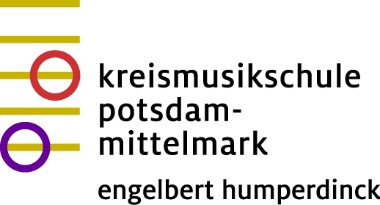 StellenausschreibungDie Kreismusikschule Potsdam-Mittelmark – schön gelegen zwischen Potsdam und Berlin - ist eine dem Verband deutscher Musikschulen angehörende Schule, an der über 3.800 Schülerinnen und Schüler aller Altersgruppen in Musikalischer Früherziehung, Instrumental- und Vokalfächern, Orchestern, Ensembles und Ergänzungsfächern unterrichtet werden. Die größte öffentliche Musikschule Brandenburgs zeichnet sich aus durch ein freundliches und engagiertes Kollegium sowie durch eine offene und kommunikative Atmosphäre mit flacher Hierarchie, die ein kreatives und selbstbestimmtes Arbeiten fördert.Die Kreismusikschule Potsdam-Mittelmark suchtzum 01.08.2023eine engagierte Lehrperson für das Fach Blockflöte.Der Umfang der zu besetzenden Teilzeitstelle liegt bei 48,5% und entspricht 16 wöchentlichen Unterrichtsstunden à 45 Minuten und 8,36 Stunden Zusammenhangstätigkeit à 60 Minuten. Die Vergütung erfolgt in Anlehnung an TVöD EG 9b. Der Arbeitsort ist Kleinmachnow und möglicherweise ein weiterer Ort im Landkreis. Aufgabengebiete:Neben der direkten Unterrichtstätigkeit in Einzel- und Gruppenunterricht (auch im Rahmen des Instrumentenkarussells) ist uns die engagierte, kreative und überzeugende Teilnahme am Musikschulleben wichtig. Natürlich gehören auch Klassenvorspiele, größere Konzerte und Veranstaltungen sowie kammermusikalische Arbeit zum abwechslungsreichen Aufgabenspektrum. Neben der Breitenarbeit können Sie begabte Schüler*innen auf hausinternn Abschlussprüfungen, studienvorbereitender Ausbildung sowie die Teilnahme an Wettbewerben wie „Jugend Musiziert“ vorbereiten. Ihre Ideen bei der Organisation von Gruppenprojekten innerhalb des Fachbereichs Blockflöte sind sehr willkommen. Konferenzen, Teambesprechungen, sowie Fort- und Weiterbildungen sind im Team Grundlage für eine zukunftsfähige und spannende Musikschule.Erwartungen und Voraussetzungen:Wir suchen eine engagierte, kreative und verantwortungsvolle Lehrperson, die mit Leidenschaft unterrichtet, ihre Schüler*innen auf ihrem individuellen musikalischen Weg begleitet und fördert. Methodisch fundierter, kreativer, wertschätzender und motivierender Unterricht für Schülerinnen und Schüler aller Altersgruppen ist für Sie eine Selbstverständlichkeit. Die gesamte stilistische Bandbreite der Blockflöte (von Renaissance und Barock bis Popular und zeitgenössischer Musik) Platz finden. Im Repertoire der Blockflöte nimmt die „Alte Musik“ einen wichtigen Platz ein. Hier sollten Sie sich auf jeden Fall zu Hause fühlen. Impulse und Ideen  zur Entwicklung von kleineren und größeren Konzerten, gerne auch fächerübergreifend, sollten von Ihnen ausgehen und auch mit Begeisterung umgesetzt werden. Korrepetition auf dem Cembalo, sowie Wartung und Stimmung sind von Vorteil, aber nicht Voraussetzung.Neben guten Kommunikationsfähigkeiten und Teamgeist ist auch die Fähigkeit zu selbstorganisiertem Handeln Voraussetzung einer erfolgreichen Mitarbeit im Team der Musikschule. Eine Fahrerlaubnis und PKW sind von Vorteil.Einen ersten Eindruck über die KMS gewinnen Sie über unsere Homepage: www.kms-pm.de Wenn Sie ein abgeschlossenes Hochschulstudium im Fach Blockflöte (möglichst mit pädagogischem Abschluss), sowie einschlägige Unterrichtserfahrung haben, dann freuen wir uns auf Ihre Bewerbung. Bitte bewerben Sie sich mit ihrem Lebenslauf, Ihrem Hochschulzeugnis und einem kurzen Motivationsschreiben bis 15.Juni 2023 an die Fachbereichsleitung Blockflöte/Alte Musik Regina Regenbrecht-Hafner regina.regenbrecht-hafner@kms-pm.de. 